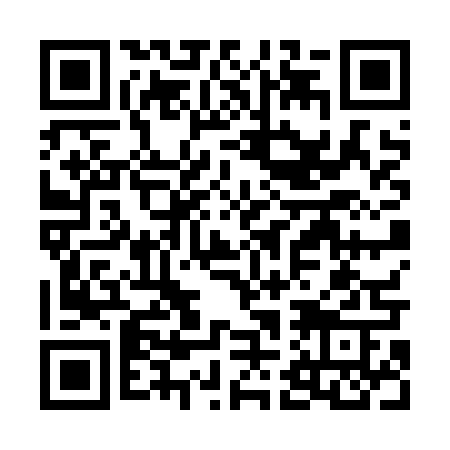 Ramadan times for Przynotecko, PolandMon 11 Mar 2024 - Wed 10 Apr 2024High Latitude Method: Angle Based RulePrayer Calculation Method: Muslim World LeagueAsar Calculation Method: HanafiPrayer times provided by https://www.salahtimes.comDateDayFajrSuhurSunriseDhuhrAsrIftarMaghribIsha11Mon4:254:256:2012:073:585:555:557:4312Tue4:224:226:1812:073:595:575:577:4513Wed4:204:206:1512:064:015:595:597:4714Thu4:174:176:1312:064:026:006:007:4915Fri4:154:156:1112:064:046:026:027:5116Sat4:124:126:0812:064:056:046:047:5317Sun4:104:106:0612:054:076:066:067:5518Mon4:074:076:0412:054:086:086:087:5719Tue4:044:046:0112:054:106:096:097:5920Wed4:014:015:5912:044:116:116:118:0221Thu3:593:595:5612:044:126:136:138:0422Fri3:563:565:5412:044:146:156:158:0623Sat3:533:535:5212:044:156:166:168:0824Sun3:503:505:4912:034:176:186:188:1025Mon3:483:485:4712:034:186:206:208:1226Tue3:453:455:4512:034:196:226:228:1427Wed3:423:425:4212:024:216:246:248:1728Thu3:393:395:4012:024:226:256:258:1929Fri3:363:365:3712:024:236:276:278:2130Sat3:333:335:3512:014:256:296:298:2331Sun4:304:306:331:015:267:317:319:261Mon4:274:276:301:015:277:327:329:282Tue4:244:246:281:015:297:347:349:303Wed4:214:216:261:005:307:367:369:334Thu4:184:186:231:005:317:387:389:355Fri4:154:156:211:005:337:407:409:386Sat4:124:126:1912:595:347:417:419:407Sun4:094:096:1612:595:357:437:439:438Mon4:064:066:1412:595:367:457:459:459Tue4:024:026:1212:595:387:477:479:4810Wed3:593:596:0912:585:397:487:489:50